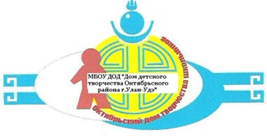 План работы спортивного клуба выходного дня «Спортивный клуб собирает друзей!»«ОЛИМП» Мокрова, 30Шахматы (2 и 4 недели месяца)  (сентябрь- декабрь 2021г.)НазваниеФормаДатаВремяМесто проведенияОхват Ответственный Блиц-турнир по шахматам Блиц-турнир11.09.2021г.9.00 – 12.00Мокрова, 3010Киселёв А.Н.Блиц - турнир(по олимпийской системе)Блиц - турнир25.09.2021г.9.00 – 12.00Мокрова, 3016Киселёв А.Н.Сеанс одновременной игры на 2 досках (4 игрока) «Олимп» против гостей» (8 игроков)(Старшая группа «Олимпа»)Сеанс одновременной игры09.10.2021г.9.00 – 12.00Мокрова, 3012Киселёв А.Н.Командный турнир «Родители – дети» (5 против 5)Турнир23.10.2021г.9.00 – 12.00Мокрова, 3010Киселёв А.Н.Сеанс одновременной игры(Средняя группа «Олимпа)Сеанс одновременной игры13.1.2021г.9.00 – 12.00Мокрова, 3012Киселёв А.Н.Блиц-турнир по шахматам Блиц - турнир27.11.2021г.9.00 – 12.00Мокрова, 3010Киселёв А.Н.Блиц - турнир(по олимпийской системе)Блиц - турнир11.12.2021г.09.00 – 12.00Мокрова, 3016Киселёв А.Н.Сеанс одновременной игры на 2 досках (4 игрока) «Олимп» против гостей (8 игроков)(Старшая группа «Олимпа»)Сеанс одновременной игры25.12.2021г.09.00 – 12.00Мокрова, 3012Киселёв А.Н.